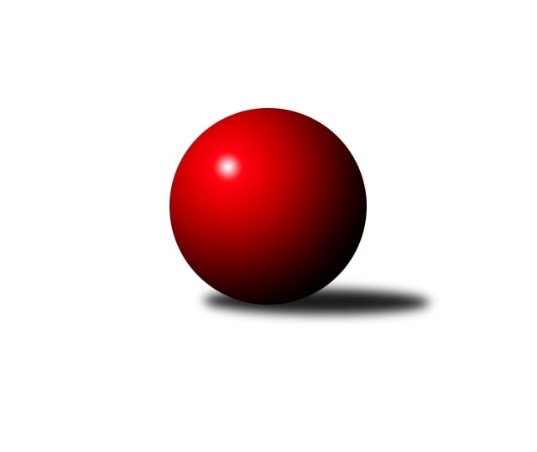 Č.5Ročník 2021/2022	2.5.2024 Krajská soutěž Vysočiny A 2021/2022Statistika 5. kolaTabulka družstev:		družstvo	záp	výh	rem	proh	skore	sety	průměr	body	plné	dorážka	chyby	1.	Sokol Častrov	4	3	1	0	20.0 : 4.0 	(23.5 : 8.5)	1729	7	1179	550	24.8	2.	KK Slavoj Žirovnice B	4	3	1	0	20.0 : 4.0 	(21.5 : 10.5)	1750	7	1214	536	27.3	3.	TJ Spartak Pelhřimov C	4	3	0	1	14.0 : 10.0 	(18.0 : 14.0)	1588	6	1105	483	27.8	4.	TJ Spartak Pelhřimov G	5	3	0	2	17.0 : 13.0 	(23.0 : 17.0)	1624	6	1141	483	39.8	5.	TJ Sokol Cetoraz B	4	2	0	2	12.0 : 12.0 	(16.0 : 16.0)	1569	4	1128	441	49.3	6.	TJ Sl. Kamenice nad Lipou C	4	0	0	4	1.0 : 23.0 	(6.0 : 26.0)	1510	0	1084	426	47.3	7.	TJ Sl. Kamenice nad Lipou D	5	0	0	5	6.0 : 24.0 	(12.0 : 28.0)	1579	0	1127	452	40.6Tabulka doma:		družstvo	záp	výh	rem	proh	skore	sety	průměr	body	maximum	minimum	1.	Sokol Častrov	2	2	0	0	11.0 : 1.0 	(11.0 : 5.0)	1584	4	1618	1550	2.	KK Slavoj Žirovnice B	2	1	1	0	9.0 : 3.0 	(9.5 : 6.5)	1765	3	1782	1748	3.	TJ Spartak Pelhřimov C	1	1	0	0	4.0 : 2.0 	(4.0 : 4.0)	1599	2	1599	1599	4.	TJ Sokol Cetoraz B	3	1	0	2	8.0 : 10.0 	(11.0 : 13.0)	1519	2	1562	1461	5.	TJ Sl. Kamenice nad Lipou D	2	0	0	2	4.0 : 8.0 	(5.0 : 11.0)	1595	0	1616	1573	6.	TJ Spartak Pelhřimov G	2	0	0	2	2.0 : 10.0 	(5.0 : 11.0)	1561	0	1570	1551	7.	TJ Sl. Kamenice nad Lipou C	3	0	0	3	1.0 : 17.0 	(3.0 : 21.0)	1587	0	1653	1544Tabulka venku:		družstvo	záp	výh	rem	proh	skore	sety	průměr	body	maximum	minimum	1.	TJ Spartak Pelhřimov G	3	3	0	0	15.0 : 3.0 	(18.0 : 6.0)	1655	6	1685	1641	2.	KK Slavoj Žirovnice B	2	2	0	0	11.0 : 1.0 	(12.0 : 4.0)	1743	4	1845	1640	3.	TJ Spartak Pelhřimov C	3	2	0	1	10.0 : 8.0 	(14.0 : 10.0)	1602	4	1688	1539	4.	Sokol Častrov	2	1	1	0	9.0 : 3.0 	(12.5 : 3.5)	1802	3	1866	1738	5.	TJ Sokol Cetoraz B	1	1	0	0	4.0 : 2.0 	(5.0 : 3.0)	1619	2	1619	1619	6.	TJ Sl. Kamenice nad Lipou C	1	0	0	1	0.0 : 6.0 	(3.0 : 5.0)	1432	0	1432	1432	7.	TJ Sl. Kamenice nad Lipou D	3	0	0	3	2.0 : 16.0 	(7.0 : 17.0)	1573	0	1623	1523Tabulka podzimní části:		družstvo	záp	výh	rem	proh	skore	sety	průměr	body	doma	venku	1.	Sokol Častrov	4	3	1	0	20.0 : 4.0 	(23.5 : 8.5)	1729	7 	2 	0 	0 	1 	1 	0	2.	KK Slavoj Žirovnice B	4	3	1	0	20.0 : 4.0 	(21.5 : 10.5)	1750	7 	1 	1 	0 	2 	0 	0	3.	TJ Spartak Pelhřimov C	4	3	0	1	14.0 : 10.0 	(18.0 : 14.0)	1588	6 	1 	0 	0 	2 	0 	1	4.	TJ Spartak Pelhřimov G	5	3	0	2	17.0 : 13.0 	(23.0 : 17.0)	1624	6 	0 	0 	2 	3 	0 	0	5.	TJ Sokol Cetoraz B	4	2	0	2	12.0 : 12.0 	(16.0 : 16.0)	1569	4 	1 	0 	2 	1 	0 	0	6.	TJ Sl. Kamenice nad Lipou C	4	0	0	4	1.0 : 23.0 	(6.0 : 26.0)	1510	0 	0 	0 	3 	0 	0 	1	7.	TJ Sl. Kamenice nad Lipou D	5	0	0	5	6.0 : 24.0 	(12.0 : 28.0)	1579	0 	0 	0 	2 	0 	0 	3Tabulka jarní části:		družstvo	záp	výh	rem	proh	skore	sety	průměr	body	doma	venku	1.	TJ Sl. Kamenice nad Lipou D	0	0	0	0	0.0 : 0.0 	(0.0 : 0.0)	0	0 	0 	0 	0 	0 	0 	0 	2.	TJ Sl. Kamenice nad Lipou C	0	0	0	0	0.0 : 0.0 	(0.0 : 0.0)	0	0 	0 	0 	0 	0 	0 	0 	3.	TJ Sokol Cetoraz B	0	0	0	0	0.0 : 0.0 	(0.0 : 0.0)	0	0 	0 	0 	0 	0 	0 	0 	4.	TJ Spartak Pelhřimov C	0	0	0	0	0.0 : 0.0 	(0.0 : 0.0)	0	0 	0 	0 	0 	0 	0 	0 	5.	TJ Spartak Pelhřimov G	0	0	0	0	0.0 : 0.0 	(0.0 : 0.0)	0	0 	0 	0 	0 	0 	0 	0 	6.	KK Slavoj Žirovnice B	0	0	0	0	0.0 : 0.0 	(0.0 : 0.0)	0	0 	0 	0 	0 	0 	0 	0 	7.	Sokol Častrov	0	0	0	0	0.0 : 0.0 	(0.0 : 0.0)	0	0 	0 	0 	0 	0 	0 	0 Zisk bodů pro družstvo:		jméno hráče	družstvo	body	zápasy	v %	dílčí body	sety	v %	1.	Miroslav Němec 	Sokol Častrov  	4	/	4	(100%)	6.5	/	8	(81%)	2.	Stanislav Kropáček 	TJ Spartak Pelhřimov C 	4	/	5	(80%)	9	/	10	(90%)	3.	Jan Hruška 	TJ Spartak Pelhřimov G 	4	/	5	(80%)	7	/	10	(70%)	4.	Vilém Ryšavý 	KK Slavoj Žirovnice B 	4	/	5	(80%)	6	/	10	(60%)	5.	Luboš Novotný 	TJ Sokol Cetoraz B 	4	/	5	(80%)	6	/	10	(60%)	6.	Martin Marek 	Sokol Častrov  	3	/	3	(100%)	6	/	6	(100%)	7.	Josef Melich 	TJ Sokol Cetoraz B 	3	/	3	(100%)	6	/	6	(100%)	8.	Daniel Bašta 	KK Slavoj Žirovnice B 	3	/	3	(100%)	5	/	6	(83%)	9.	František Housa 	KK Slavoj Žirovnice B 	3	/	3	(100%)	5	/	6	(83%)	10.	Jozefína Vytisková 	TJ Spartak Pelhřimov C 	3	/	4	(75%)	6	/	8	(75%)	11.	Petr Němec 	Sokol Častrov  	3	/	4	(75%)	5	/	8	(63%)	12.	Zdeněk Januška 	KK Slavoj Žirovnice B 	3	/	4	(75%)	4	/	8	(50%)	13.	Jiří Čamra 	TJ Spartak Pelhřimov G 	3	/	5	(60%)	7	/	10	(70%)	14.	Radek David 	TJ Spartak Pelhřimov G 	3	/	5	(60%)	7	/	10	(70%)	15.	Jiří Rychtařík 	TJ Sl. Kamenice nad Lipou D 	3	/	5	(60%)	6	/	10	(60%)	16.	Igor Vrubel 	TJ Spartak Pelhřimov C 	3	/	5	(60%)	5	/	10	(50%)	17.	Jan Švarc 	TJ Sl. Kamenice nad Lipou D 	3	/	5	(60%)	4	/	10	(40%)	18.	Lukáš Čekal 	Sokol Častrov  	2	/	2	(100%)	4	/	4	(100%)	19.	Jaroslav Kolář 	Sokol Častrov  	2	/	2	(100%)	3	/	4	(75%)	20.	Michal Votruba 	Sokol Častrov  	2	/	2	(100%)	3	/	4	(75%)	21.	Aneta Kusiová 	KK Slavoj Žirovnice B 	2	/	3	(67%)	4.5	/	6	(75%)	22.	Jan Novotný 	TJ Sokol Cetoraz B 	2	/	4	(50%)	5	/	8	(63%)	23.	Vítězslav Kovář 	-- volný los -- 	2	/	4	(50%)	4	/	8	(50%)	24.	Milan Kalivoda 	-- volný los -- 	1	/	1	(100%)	2	/	2	(100%)	25.	Jan Bureš 	KK Slavoj Žirovnice B 	1	/	1	(100%)	2	/	2	(100%)	26.	Zdeňka Nováková 	Sokol Častrov  	1	/	1	(100%)	2	/	2	(100%)	27.	Jan Pošusta ml.	TJ Sokol Cetoraz B 	1	/	2	(50%)	2	/	4	(50%)	28.	Jaroslav Šindelář ml.	TJ Sl. Kamenice nad Lipou C 	1	/	2	(50%)	2	/	4	(50%)	29.	Lukáš Melichar 	TJ Spartak Pelhřimov G 	1	/	2	(50%)	1	/	4	(25%)	30.	Pavel Vodička 	TJ Sl. Kamenice nad Lipou C 	1	/	3	(33%)	2	/	6	(33%)	31.	Václav Brávek 	TJ Sokol Cetoraz B 	1	/	4	(25%)	3	/	8	(38%)	32.	Petra Schoberová 	TJ Sl. Kamenice nad Lipou C 	1	/	5	(20%)	4.5	/	10	(45%)	33.	Karel Pecha 	TJ Spartak Pelhřimov C 	1	/	5	(20%)	3	/	10	(30%)	34.	Jan Vintr 	-- volný los -- 	1	/	5	(20%)	3	/	10	(30%)	35.	Jaroslav Vácha 	-- volný los -- 	1	/	5	(20%)	2.5	/	10	(25%)	36.	Patrik Solař 	KK Slavoj Žirovnice B 	0	/	1	(0%)	1	/	2	(50%)	37.	Michal Zeman 	TJ Sokol Cetoraz B 	0	/	1	(0%)	0	/	2	(0%)	38.	Jan Pošusta 	TJ Sokol Cetoraz B 	0	/	1	(0%)	0	/	2	(0%)	39.	Zdeněk Fridrichovský 	-- volný los -- 	0	/	1	(0%)	0	/	2	(0%)	40.	Aleš Schober 	TJ Sl. Kamenice nad Lipou C 	0	/	2	(0%)	1	/	4	(25%)	41.	Václav Paulík 	TJ Sl. Kamenice nad Lipou C 	0	/	2	(0%)	0	/	4	(0%)	42.	Jan Podhradský 	TJ Sl. Kamenice nad Lipou C 	0	/	2	(0%)	0	/	4	(0%)	43.	Jiří Poduška 	TJ Spartak Pelhřimov G 	0	/	3	(0%)	1	/	6	(17%)	44.	Pavel Rysl 	-- volný los -- 	0	/	3	(0%)	0	/	6	(0%)	45.	Jaroslav Šindelář 	TJ Sl. Kamenice nad Lipou C 	0	/	4	(0%)	2	/	8	(25%)	46.	Ondřej Votápek 	TJ Sl. Kamenice nad Lipou D 	0	/	5	(0%)	1	/	10	(10%)	47.	Pavel Vaníček 	TJ Sl. Kamenice nad Lipou D 	0	/	5	(0%)	1	/	10	(10%)Průměry na kuželnách:		kuželna	průměr	plné	dorážka	chyby	výkon na hráče	1.	Žirovnice, 1-4	1678	1157	520	27.3	(419.5)	2.	Kamenice, 1-4	1661	1178	483	41.3	(415.5)	3.	Sokol Častrov, 1-2	1570	1104	466	31.3	(392.6)	4.	Pelhřimov, 1-4	1560	1108	451	41.9	(390.0)	5.	TJ Sokol Cetoraz, 1-2	1534	1090	444	43.0	(383.7)Nejlepší výkony na kuželnách:Žirovnice, 1-4KK Slavoj Žirovnice B	1782	1. kolo	Daniel Bašta 	KK Slavoj Žirovnice B	459	5. koloKK Slavoj Žirovnice B	1748	5. kolo	Lukáš Čekal 	Sokol Častrov 	458	5. koloSokol Častrov 	1738	5. kolo	Vilém Ryšavý 	KK Slavoj Žirovnice B	453	1. koloKK Slavoj Žirovnice B	1695	3. kolo	Vilém Ryšavý 	KK Slavoj Žirovnice B	452	3. koloTJ Sl. Kamenice nad Lipou D	1623	1. kolo	Jan Bureš 	KK Slavoj Žirovnice B	452	1. kolo-- volný los --	1482	3. kolo	Petr Němec 	Sokol Častrov 	451	5. kolo		. kolo	Patrik Solař 	KK Slavoj Žirovnice B	445	5. kolo		. kolo	Zdeněk Januška 	KK Slavoj Žirovnice B	440	3. kolo		. kolo	Zdeněk Januška 	KK Slavoj Žirovnice B	439	1. kolo		. kolo	Ondřej Votápek 	TJ Sl. Kamenice nad Lipou D	438	1. koloKamenice, 1-4Sokol Častrov 	1866	3. kolo	Zdeněk Januška 	KK Slavoj Žirovnice B	497	4. koloKK Slavoj Žirovnice B	1845	4. kolo	Miroslav Němec 	Sokol Častrov 	487	3. koloTJ Spartak Pelhřimov G	1685	5. kolo	Jaroslav Kolář 	Sokol Častrov 	483	3. koloTJ Spartak Pelhřimov G	1654	1. kolo	Jan Hruška 	TJ Spartak Pelhřimov G	468	1. koloTJ Sl. Kamenice nad Lipou C	1653	4. kolo	Petr Němec 	Sokol Častrov 	457	3. koloTJ Sokol Cetoraz B	1619	2. kolo	Vilém Ryšavý 	KK Slavoj Žirovnice B	455	4. koloTJ Sl. Kamenice nad Lipou D	1616	5. kolo	Jan Hruška 	TJ Spartak Pelhřimov G	451	5. koloTJ Sl. Kamenice nad Lipou D	1573	2. kolo	Jan Švarc 	TJ Sl. Kamenice nad Lipou D	450	5. koloTJ Sl. Kamenice nad Lipou C	1564	1. kolo	Aneta Kusiová 	KK Slavoj Žirovnice B	448	4. koloTJ Sl. Kamenice nad Lipou C	1544	3. kolo	František Housa 	KK Slavoj Žirovnice B	445	4. koloSokol Častrov, 1-2Sokol Častrov 	1618	4. kolo	Michal Votruba 	Sokol Častrov 	427	4. koloTJ Sl. Kamenice nad Lipou D	1574	4. kolo	Jan Švarc 	TJ Sl. Kamenice nad Lipou D	414	4. koloSokol Častrov 	1550	2. kolo	Michal Votruba 	Sokol Častrov 	411	2. koloTJ Spartak Pelhřimov C	1539	2. kolo	Jozefína Vytisková 	TJ Spartak Pelhřimov C	408	2. kolo		. kolo	Miroslav Němec 	Sokol Častrov 	402	4. kolo		. kolo	Petr Němec 	Sokol Častrov 	398	4. kolo		. kolo	Pavel Vaníček 	TJ Sl. Kamenice nad Lipou D	397	4. kolo		. kolo	Miroslav Němec 	Sokol Častrov 	395	2. kolo		. kolo	Jaroslav Kolář 	Sokol Častrov 	391	4. kolo		. kolo	Stanislav Kropáček 	TJ Spartak Pelhřimov C	387	2. koloPelhřimov, 1-4TJ Spartak Pelhřimov C	1688	4. kolo	Lukáš Čekal 	Sokol Častrov 	454	1. koloTJ Spartak Pelhřimov C	1661	5. kolo	Stanislav Kropáček 	TJ Spartak Pelhřimov C	449	4. koloSokol Častrov 	1656	1. kolo	Stanislav Kropáček 	TJ Spartak Pelhřimov C	436	5. koloKK Slavoj Žirovnice B	1640	2. kolo	Stanislav Kropáček 	TJ Spartak Pelhřimov C	436	3. koloTJ Spartak Pelhřimov C	1599	3. kolo	Milan Kalivoda 	-- volný los --	436	1. kolo-- volný los --	1598	5. kolo	Jozefína Vytisková 	TJ Spartak Pelhřimov C	433	4. koloTJ Spartak Pelhřimov G	1570	2. kolo	Daniel Bašta 	KK Slavoj Žirovnice B	429	2. koloTJ Sokol Cetoraz B	1561	4. kolo	František Housa 	KK Slavoj Žirovnice B	428	2. koloTJ Spartak Pelhřimov G	1551	4. kolo	Jozefína Vytisková 	TJ Spartak Pelhřimov C	427	5. koloTJ Sl. Kamenice nad Lipou D	1523	3. kolo	Vítězslav Kovář 	-- volný los --	425	5. koloTJ Sokol Cetoraz, 1-2TJ Spartak Pelhřimov G	1641	3. kolo	Jan Hruška 	TJ Spartak Pelhřimov G	442	3. koloTJ Spartak Pelhřimov C	1580	1. kolo	Josef Melich 	TJ Sokol Cetoraz B	435	1. koloTJ Sokol Cetoraz B	1562	1. kolo	Radek David 	TJ Spartak Pelhřimov G	423	3. koloTJ Sokol Cetoraz B	1533	5. kolo	Luboš Novotný 	TJ Sokol Cetoraz B	414	5. koloTJ Sokol Cetoraz B	1461	3. kolo	Karel Pecha 	TJ Spartak Pelhřimov C	413	1. koloTJ Sl. Kamenice nad Lipou C	1432	5. kolo	Luboš Novotný 	TJ Sokol Cetoraz B	410	1. kolo		. kolo	Igor Vrubel 	TJ Spartak Pelhřimov C	408	1. kolo		. kolo	Lukáš Melichar 	TJ Spartak Pelhřimov G	391	3. kolo		. kolo	Jiří Čamra 	TJ Spartak Pelhřimov G	385	3. kolo		. kolo	Stanislav Kropáček 	TJ Spartak Pelhřimov C	384	1. koloČetnost výsledků:	6.0 : 0.0	4x	5.0 : 1.0	2x	4.0 : 2.0	1x	3.0 : 3.0	1x	2.0 : 4.0	4x	1.0 : 5.0	5x	0.0 : 6.0	3x